PurposeThe standards elaborations (SEs) support teachers to connect curriculum to evidence in assessment so that students are assessed on what they have had the opportunity to learn. The SEs can be used to:make consistent and comparable judgments, on a five-point scale, about the evidence of learning in a folio of student work across a year/band develop task-specific standards (or marking guides) for individual assessment tasksquality assure planning documents to ensure coverage of the achievement standard across a year/band.StructureThe SEs have been developed using the Australian Curriculum achievement standard. The achievement standard for Science describes what students are expected to know and be able to do at the end of each year. Teachers use the SEs during and at the end of a teaching period to make on-balance judgments about the qualities in student work that demonstrate the depth and breadth of their learning.In Queensland, the achievement standard represents the working with (WW) standard — a sound level of knowledge and understanding of the content, and application of skills. The SEs are presented in a matrix where the discernible differences and/or degrees of quality between each performance level are highlighted. Teachers match these discernible differences and/or degrees of quality to characteristics of student work to make judgments across a five-point scale.Year 2  standard elaborations © State of Queensland (QCAA) 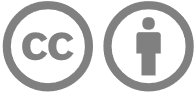 Licence: https://creativecommons.org/licenses/by/4.0 | Copyright notice: www.qcaa.qld.edu.au/copyright — lists the full terms and conditions, which specify certain exceptions to the licence. | Attribution: (include the link): © State of Queensland (QCAA) 2023Unless otherwise indicated material from Australian Curriculum is © ACARA 2010–present, licensed under CC BY 4.0. For the latest information and additional terms of use, please check the Australian Curriculum website and its copyright notice.Year 2 standard elaborations — 
Australian Curriculum v9.0: Year 2 Australian Curriculum:  achievement standardBy the end of Year 2 students identify celestial objects and describe patterns they observe in the sky. They demonstrate how different sounds can be produced and describe the effect of sound energy on objects. They identify ways to change materials without changing their material composition. They describe how people use science in their daily lives and how people use patterns to make scientific predictions.Students pose questions to explore observed patterns or relationships and make predictions based on experience. They suggest steps to be followed in an investigation and follow safe procedures to make and record observations. They use provided tables and organisers to sort and order data and represent patterns in data. With guidance, they compare their observations with those of others, identify whether their investigation was fair and identify further questions. They use everyday and scientific vocabulary to communicate observations, findings and ideas.Source: Australian Curriculum, Assessment and Reporting Authority (ACARA), Australian Curriculum Version 9.0  for Foundation–10 https://v9.australiancurriculum.edu.au/f-10-curriculum/learning-areas/science/year-2 Applying (AP)Making connections (MC)Working with (WW)Exploring (EX)Becoming aware (BA)The folio of student work contains evidence of the following:The folio of student work contains evidence of the following:The folio of student work contains evidence of the following:The folio of student work contains evidence of the following:The folio of student work contains evidence of the following:Science understandingEarth and space sciencesapplying knowledge when identifying celestial objectsapplying knowledge when describing patterns they observe in the skymaking connections when identifying celestial objectsmaking connections when describing patterns they observe in the skyidentifying celestial objectsdescribing patterns they observe in the skyidentifying celestial objects, with guidanceidentifying patterns they observe in the skybecoming aware of celestial objectsbecoming aware of patterns they observe in the skyScience understandingPhysical 
sciencesapplying knowledge when demonstrating how different sounds can be producedapplying knowledge when describing the effect of sound energy on objectsmaking connections when demonstrating how different sounds can be producedmaking connections when describing the effect of sound energy on objectsdemonstrating how different sounds can be produceddescribing the effect of sound energy on objectsexploring how different sounds can be producedexploring the effect of sound energy on objectsbecoming aware of how different sounds can be producedbecoming aware of the effect of sound energy on objectsScience understandingChemical sciencesapplying knowledge when identifying ways to change materials without changing their material compositionmaking connections when identifying ways to change materials without changing their material compositionidentifying ways to change materials without changing their material compositionexploring ways to change materials without changing their material compositionbecoming aware of ways to change materials without changing their material compositionScience as a human endeavourUse and influence of scienceapplying knowledge when describing how people use science in their daily livesapplying knowledge when describing how people use patterns to make scientific predictionsmaking connections when describing how people use science in their daily livesmaking connections when describing how people use patterns to make scientific predictionsdescribing how people use science in their daily livesdescribing how people use patterns to make scientific predictionsexploring how people use science in their daily livesexploring how people use patterns to make scientific predictionsbecoming aware of how people use science in their daily livesbecoming aware of how people use patterns to make scientific predictionsScience inquiryQuestioning and predictingapplying knowledge when posing questions to explore observed patterns or relationshipsapplying knowledge when making predictions based on experiencemaking connections when posing questions to explore observed patterns or relationshipsmaking connections when making predictions based on experienceposing questions to explore observed patterns or relationshipsmaking predictions based on experienceexploring posing of questions to explore observed patterns or relationshipsexploring predictions based on experiencebecoming aware of posing questions to explore observed patterns or relationshipsbecoming aware of predictions based on experienceScience inquiryPlanning and conductingapplying knowledge when suggesting steps to be followed in an investigationapplying knowledge when following safe procedures to make and record observationsmaking connections when suggesting steps to be followed in an investigationmaking connections when following safe procedures to make and record observationssuggesting steps to be followed in an investigationfollowing safe procedures to make and record observationsexploring steps to be followed in an investigationfollowing safe procedures to make and record observations, with guidancebecoming aware of steps to be followed in an investigationfollowing safe procedures to make and record observations, with directionScience inquiryProcessing, modelling 
and analysingapplying knowledge when sorting and ordering data using provided tables and organisersapplying knowledge when representing patterns in datamaking connections when sorting and ordering data using provided tables and organisersmaking connections when representing patterns in datausing provided tables and organisers to sort and order datarepresenting patterns in dataexploring sorting and ordering data using provided tables and organisersexploring patterns in databecoming aware of sorting and ordering data using provided tables and organisersbecoming aware of patterns in dataScience inquiryEvaluatingapplying knowledge when comparing their observations with those of others, with guidanceapplying knowledge when identifying, with guidance, whether their investigation was fairapplying knowledge when identifying, with guidance, further questionsmaking connections when comparing their observations with those of others, with guidancemaking connections when identifying, with guidance, whether their investigation was fairmaking connections when identifying, with guidance, further questionscomparing their observations with those of others, with guidanceidentifying, with guidance, whether their investigation was fairidentifying, with guidance, further questionsexploring comparing their observations and those of others, with guidanceexploring, with guidance, whether their investigation was fairexploring identifying further questions, with guidancebecoming aware of their observations and those of others, with guidancebecoming aware, with guidance, of the fairness of their investigationbecoming aware of further questions, with guidanceScience inquiryCommunicatingapplying knowledge when using everyday and scientific vocabulary to communicate observations, findings and ideas.making connections when using everyday and scientific vocabulary to communicate observations, findings and ideas.using everyday and scientific vocabulary to communicate observations, findings and ideas.exploring everyday and scientific vocabulary to communicate observations, findings and ideas.becoming aware of everyday and scientific vocabulary.KeyShading identifies the qualities or discernible differences in the AP–BA descriptors:APApplies the curriculum content; demonstrates a thorough understanding of the required knowledge; demonstrates a high level of skill that can be transferred to new situationsMCMakes connections using the curriculum content; demonstrates a clear understanding of the required knowledge; applies a high level of skill in situations familiar to them, and begins to transfer skills to new situationsWWWorks with the curriculum content; demonstrates understanding of the required knowledge; applies skills in situations familiar to themEXExplores the curriculum content; demonstrates understanding of aspects of the required knowledge; uses a varying level of skills in situations familiar to themBABecomes aware of the curriculum content; demonstrates a basic understanding of aspects of required knowledge; begins to use skills in situations familiar to them